Orthographe : le son exercices     CM1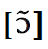 Entoure les mots dans lesquels tu entends le son une maison – une empreinte – combien – dangereux –  un homme – le cochon – bonjours – longtemps –  le tonnerre – un bouton – une somme – nombreux – la monnaieUtilise les syllabes ci-dessous pour former 5 mots contenant le son [ ɔ̃ ]. Complète chacune de ces phrases avec un mot contenant [ɔ̃].a) Un marteau sert à ……………………… les clous.b) Le soir, maman me …………………….. des histoires.c) Pour connaître l’heure, je regarde ma …………………….. . Devinettes. (Le mot réponse doit contenir [ɔ̃ ].)a) Je suis une friandise.  Je suis un …………………………………. .b) On m’emprunte pour passer au-dessus des rivières. Je suis un ………………………… .c) Tu te sers de moi pour écrire. Je suis un ……………………………………………… . Écris un mot de la même famille contenant [ ɔ̃ ].a) rat : ……….……………. 	b) âne : …………………….. 	c) canard : ………………… d) mouche : …………………  e) chat : ……………………  f) oiseau : …………………….  g) ours : ……………………....Écris au masculin les mots suivants.a) blonde : …………………  b) patronne : ………………….   c) longue : ……………………..  d) profonde : …………………… 	e) mignonne : ……………………….Dans le tableau [ ɔ̃ ] de ton livret d’orthographe, trouve :deux verbes avec om ……………………………………………………………………………deux adjectifs avec on …………………………………………………………………………Orthographe : le son [ɑ̃] – exercices          CM1Souligne les mots dans lesquels tu entends le son [ɑ̃] :un pansement - un camion - un moment - je suis énervé - du jambon - un chimpanzé - jamais - ils crient - il parle en mangeant - des sentiments - un entonnoir - un catamaranUtilise les syllabes pour former 5 mots contenant le son [ɑ̃].Complète chacune de ces phrases avec un mot contenant [ɑ̃].	a) La sœur de ma mère est ma ……………………………………… .	b) Attention : chien …………………………………… .	c) Le 26 décembre 1999, mon frère a eu un ………………………… de voiture .	d) Ton pays est la ……………………………. : tu es …………………………………. .e) Cet été, j’ai fait du camping, j’ai dormi dans une …………………………………….Devinettes. (Le mot réponse doit contenir [ɑ̃]).a) Je suis un animal. Quand je déploie ma roue, je fais le beau. Je suis un …….	b) Je suis un reptile souvent venimeux.   Je suis un …………………………	c) J’espère que mon billet de loterie le sera.   ……………………………….. .Écris un mot de la même famille contenant [ɑ̃].a) an :  …………………   b) océan :  …………………..	c) plan :  ……………………..d) champ  …………………………….Écris au masculin les mots suivants. a) souriante : ………………………  b) vivante : ……………………… c) blanche : ...……………………  d) urgente : ………………… e) paysanne : ………………….  f) marchande : ………………...Dans le tableau [ɑ̃] de ton cahier, relève : deux verbes avec em : …………………………………………………………………………… deux adjectifs avec am : …………………………………………………………………………. Trois noms avec am : ……………………………………………………………………………… Orthographe : le son [ɛ̃] – exercices CM1Souligne les mots dans  lesquels tu entends le son [ɛ̃] :châtain  -  la cantine  -  la semaine  -  le jardin  -  du chagrin  -  immoral  -  une plaine  -  ancienne  -  Sébastien  -  le centime  -  le camping  -  une plainteUtilise les syllabes pour former 5 mots contenant le son [ɛ̃] .Complète chacune de ces phrases avec un mot contenant [ɛ̃] a) Il devient sourd de l’oreille gauche. Son ...................................  est abimé.b) Cette fleur a un ………………………………………… très agréable.c) Cet enfant grimpe aux arbres sans faire attention : il est ………………….. .Devinettes : le mot réponse doit contenir [ɛ̃] .	a) C’est le fils de ta tante.   C’est ton ………………………………………… .	b) Je suis le 6e mois de l’année.   Je suis le mois de ……………………………… .	c) Je transporte des passagers d’une gare à l’autre.   Je suis un …………… .	d) Tu vas chez lui quand  tu te sens malade.   Tu vas chez le ……………… .Change le genre des mots suivants (écris-les au féminin).	a) un Américain : ……………………………..	c) un lapin : ……………………………	b) un brun : ………………………….	d) Le seau est plein. : La cruche est ………………………………..Écris un mot de la même famille se terminant par [ɛ̃] a) patiner : ……………………………..	b) se baigner : ……………………………… c) prochainement : ………………………   d) famine : ………………………………..e) graine : …………………………………. 	f) final : …………………………………g) manuel : …………………………….	h) humanité : ………………………………..Dans le tableau [ɛ̃] de ton cahier, relève :· deux noms avec en : ……………………………………………………………….· trois adjectifs avec ain : ……………………………………………………………· un verbe et deux noms avec im : ………………………………………………………Orthographe : les sons [ ɔ̃ ], [ɑ̃], [ɛ̃] exercices pour réviser   CM1Devinettes : les mots réponses contiennent les sons [ɔ̃], [ɑ̃], [ɛ̃] a) Je suis le contraire de l’extérieur.  Je suis l’………………………………… .b) On y joue au football.  Je suis un ……………………………………. .c) Je suis un instrument de musique à touches.  Je suis un …………………d) Je suis une partie d’un pull.  Je suis une …………………………… .e) Tu en reçois une si tu fais une bonne action.  Tu reçois une ……………………….. .f) Je sers à jouer de la musique.  Je suis un …………………………………… .Récris les mots en remplaçant le signe   par la bonne graphie.avcer ……………… -  c per ………………. -  un instrumt  ………………… -  une trche ……………………….. - une av ture ……………………….. –c parer …………………………… -  sbre …………………………..  – un    droit ………………………….Utilise les syllabes pour former 4 mots.Écris au masculin les mots suivants.	a) imprudente :………………………   	c) charmante : ……………………….…   	b) gamine :………………………..…    	d) mignonne : …………………………..Écris un verbe de la même famille que les noms suivants :a) l’indication :  …………………….…   	c) la grandeur : …………………………… b) le tremblement : ………………….…  d) la comparaison : ……………………Dans cette suite de lettres, retrouve 3 mots de la liste 2 (son [ ɔ̃ ]).bodaprofondbondongrmiprotroncdinmifongon……………………………………………………………………………Prénom : …………………………    date : ……/……./……Orthographe : le son [k] – exercices  CM1Souligne les mots dans lesquels tu entends le son [k] :un quai  -  accorder  -  un kiosque  -  célèbre  -  une conversation - la qualité  -  le ciel  -  un kilomètre  -  du chocolat  -  l’orchestre  -  ceci - curieux  -  la place  -  une rencontre  -  une cigarette  -  une flaqueDevinettes : le mot réponse commence par le son [k].Je suis un oiseau noir qui croasse.   je suis le ……………………………….. .Je suis un animal de la basse-cour qui chante à l’aube.  Je suis le ………..Je suis énervé.   Je suis en ………………………………… . Utilise les syllabes pour former 4 mots contenant le son [k].Écris un verbe de la même famille que les noms suivants :bloc :................................ choc : ……………………..     parc : …………………..     trafic : ……………………     pic : ………………..  fabrication : …………………..     explication : …………………….    indication : …………………….  communication : ………………..     convocation : …………………………Écris un adjectif de la même famille que les noms suivants :magicien : ……………………….…    politicien : ……………………….…    mécanicien : ………………………    technicien : ……………………….…Récris les mots en remplaçant le signe & par la bonne graphie du son [k].un es&argot ………………… -  fabri&er ……………………. -  magi&e …………………. -  beau&oup  ………………….-  une co&ille ………………… - un par&  ……………….-  ré&lamer ………………..  un bou&et ………………. -  &ourir ………………  -  du cho&olat ………………...Prénom : …………………………    date : ……/……./……Orthographe : le son [s] – exercices  CM1Entoure les mots dans lesquels tu entends le son [s] :un bassin  -  conserver -  aviser -  la station - discuter – blesser - un arrosage -  décider -  réserver -  apercevoir -  le parasol - la résidence  -  souriant -  aspirer -  un voisinComplète ces phrases avec le bon mot :a) cousin - coussin       Avec un ………………………  tu seras mieux assis.b) russe – ruse        Depuis mon voyage à Moscou, je n’écoute plus que de  la musique …………..……….… .c) base - basse      Cette porte est un peu ………..……. : beaucoup de personnes  se cognent.d) poisson - poison     M. Hector est rentré bredouille, il n’a pas pris  un seul ...………… Lis chaque définition et recompose le mot.a) On s’en sert pour se coiffer.      s.o.r.b.e.s   …………………………….b) Je pousse dans le désert.       t.u.c.a.c.s  …………………………….c) On s’y baigne.      c.i.n.p.i.e.s  …………………………….d) Le moment préféré des écoliers.    t.r.i.c.a.n.é.r.o.é  ………………………e) Les écoliers doivent les apprendre pour progresser.    s.o.n.ç.e.l   ……………………Trouve, pour chaque groupe nominal, le verbe de la même famille.                ex. : un tas  :   tasserComplète le mot en choisissant la bonne graphie : s - ss - t - ç	a) une contraven……ion		f) une gli......ade	b) pre…...que				g) ab......ent	c) une dépen…...e				h) atten…...ion	d) un commer.....ant			i) la jeune......e	e) une pen…..éePrénom : …………………………    date : ……/……./……Orthographe : le son [z] – exercices  CM1Pour chaque série de mots, entoure l’intrus.	a) personne  -  hasard  -  dinosaure  -  gazon  -  cerise	b) rosier  -  insecte  -  ciseaux  -  noisette  -  église	c) vase  -  faisan  -  musée  -  averse  -  horizon	d) douze  -  désert  -  rose  -  cousin  -  pastelDevinettes : le mot réponse doit contenir le son [z].a) Je suis une arme à feu.   un ………………………………. .b) Je suis le fruit de la vigne.    le ……………………………….. .c)  Je suis un petit vent ou un geste de tendresse.    une ………………. .d) Je suis un chiffre.    le ……………………………..… .e) Je suis la qualité du singe ou du renard.    la ……………………………..… .Écris les féminins des adjectifs.Utilise les syllabes pour former 4 mots contenant le son [z].Pour chaque série de mots, trouve un nom de la même famille : (le nom doit contenir le son [z].)	a) dévisager - envisager    un ………………………..… 	b) arrosage - arroser - rosée   un  ………………………. 	c) emprisonner - prisonnier    la ………………………… 	d) cuisiner - cuisinier - cuisson    un …………………………Écris au pluriel les groupes nominaux.	a) la saison  : …………………………………..… 	b) une cerise :   ………………………………….… 	c) un ciseau :   ............................................................ Prénom : …………………………    date : ……/……./……Orthographe : les sons [k], [s], [z] – exercices  CM1Tous les mots que tu devras écrire dans cette fiche d’exercices se trouvent dans les listes 5, 6 et 7. Utilise ton livret d’orthographe pour vérifier leur orthographe.Pour chaque mot souligné, trouve un mot synonyme (mot de même sens). a) Ce garçon est brave. ................................................................. b) J’adore fabriquer des maquettes. :  .............................................................c) Ils ont parcouru mille mètres à pied. :  un ..................................................d) Cet agriculteur travaille dans son champ.  :  .............................................e) L’écureuil croque un fruit sec.  :  une  ........................................................f) Ton maitre est très exigeant.  :  .................................................................g) Les chasseurs utilisent leur arme.  :  ........................................................h) Le locataire va partir de son appartement.  :  ..........................................Pour chaque série de mots, trouve un autre mot de la même famille. 	a) tendrement - attendrir - tendre   la ………………………..… 	b) inventer - inventif   une ……………………..… 	c) questionnement - questionner    une ……………………….… 	d) sensibilité - insensible - sentir   ……………………….… 	e) assurance - sureté   …………………………… Devinettes. a) Les aveugles et les personnes âgées m’utilisent.  Je suis une ………….b) Les écoliers m’écrivent dessus avec un feutre effaçable.    Je suis une ………………………..c) Je suis rempli de mots.    Je suis un ………………................ .d) Je suis comme l’eau et le lait.    Je suis ………………………..Pour chaque groupe nominal, trouve le verbe de la même famille. Avec  ces 3 syllabes, écris deux mots :  ……………………………………   …………………………………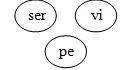 Lis chaque définition et recompose le mot.a) On l’appelle aussi pelouse.      a.z.g.o.n      le ……………………………b) Les satellites y sont envoyés en fusée.   c.a.s.e.p.e  dans l’……………..c) Les chevaux le sautent dans une course.   b.l.o.c.t.a.s.e  l’……………….d) la ceinture de sécurité l’amortit.      h.o.c.c      le …………………………Utilise les syllabes pour former 4 mots. Prénom : …………………………    date : ……/……./……Orthographe : le son [g] – exercices  CM11.	Entoure les mots dans lesquels tu entends le son [g] :	une mangeoire - l’argile - la longueur - un hexagone - le gyrophare - du nougat - un légume - la sagesse - un sauvage - un  programme - l’origine - la gare - le règlement2.	Recopie le mot en choisissant la bonne graphie de [g]   : g ou gu	a) une vir…...ule			f) ai…..u			k) un parkin…..	b) un pin…...ouin		g) du mu…..et	c) un or…...e			h) lar…..er	d) la ré…..lisse			i) une …..enon	e) la lan…..e			j) un ga…..3.	Écris un verbe de la même famille que les noms suivants :a) goût : ……………………………    b) garniture : ……………………………c) règlement : ………………..……   d) guérison : ……….……….…4.	Complète avec un mot contenant le phonème  [g] :a) Les femmes adorent ce bijou qu’elles portent au doigt.    une ………………… b) On en met dans le sapin de Noël.    des  …………………………… c) Le train est formé de plusieurs ………………………..d) On est obligé d’aller à l’école car elle est  ………………………… .e) Pour aller en voyage, je prépare mes …………………………. .f) Lorsque j’ai beaucoup couru, je suis ………………………… .g) Pour le carnaval, je me ……………………………… 5.	Trouve un mot de la même famille que les noms suivants : a) longueur  …………………………     b) vaguement   ……………………	c) blaguer  ……….…………………     d) triangulaire  …………………….…6.	Retrouve dans cette suite de lettres 5 mots contenant le phonème [g] et écris -les :firtugosserméglisestaplumalgrétobunegauchehaliégaufreve…………………………..   ………………………………   ……………………………..…………………………..   ………………………………Prénom : …………………………    date : ……/……./……Orthographe : le son [ ʒ ]  – exercices  CM1Entoure les mots dans lesquels tu entends le son [ ʒ ]  :	un règlement - un concierge - un dirigeable - la chirurgie - une virgule - un gare - un bourgeon - rectangulaire - un déménagement  - changer - un fourgonRecopie le mot en choisissant la bonne graphie de [ ʒ ]  : g ou gea) oran…...ade			f) un ré…...iment	k) l’éner…..ieb) man…...able			g) un pi…..on		l) la ven…..ancec) le ran…...ement		h) la bou…...otte	m) un bour…..ois       d) la rou…...ole		       i) la  ré…...ion		n) un bou…..oire) la …...irouette		j) le ......ibier		o) ima…..inerPour chaque mot, trouve un nom de la même famille.Transpose la phrase suivante avec nous.Je range mes affaires puis je mange mon goûter.……………………………………………………………………………………………………Recopie en complétant avec un mot contenant le phonème  [ ʒ ] :	a) Je peux lire l’heure sur une …………………………… .	b) Je m’allonge sur le sable de la …………………………… .	c) C’est un oiseau que l’on rencontre beaucoup dans les villes ; les enfants adorent lui donner à manger : ……………………………. .	d) J’achète mon pain chez le ………………………… .Réponds à chaque définition par un mot contenant [ ʒ ]  .Indice : définition de la colonne A  mois de l’année.Prénom : …………………………    date : ……/……./……Orthographe : les sons [ g ] et  [ ʒ ]  – exercices  CM1  À l’aide des définitions, retrouve les 4 mots qui commencent tous par le phonème [g] et les lettres gr.	a) Les danseuses en ont : de la ……………………………….. .	b) De Lascaux ou d’ailleurs : une …………………………………. .	c) Je la ferme : la ……………………….. de la cour.	d) On y trouve des vieilles affaires : le …………………………. Écris, pour chaque mot, le synonyme (mot de même sens) qui contient le phonème [ ʒ ]  . 	a) pendule   …………………..... 	 b) exact   ………………………...	c) chose   …………………….… À partir de ces anagrammes, retrouve 3 mots contenant  [ ʒ ]  	a) rejet   ……………………………  	b) migraine  ………………………….	c) émigre    le ………………………..…Qui suis-je ? (Les mots à trouver contiennent  [g]. )	a) Je suis le verbe du 2ème groupe.   ………………………………. 			b) Je ne contiens pas la lettre g.     ……………………………………c) Je suis le nom masculin commençant par b.   ………………………………Retrouve les 3 mots séparés en syllabes, qui contiennent [ ʒ ]  Dans cette grille, retrouve 5 mots qui contiennent [g] :Prénom : …………………………    date : ……/……./……Orthographe : les sons [ j ]  – exercices  CM1Recopie les mots dans lesquels tu entends le son [j] :	un gardien - un appareil - du papier - mille - une famille - un rayon - tranquille - violet - une collection - l’intelligenceÉcris le nom de ce qui est dessiné :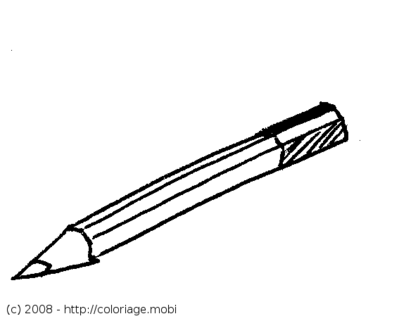 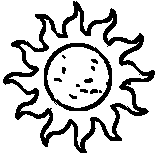 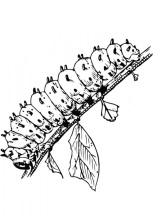 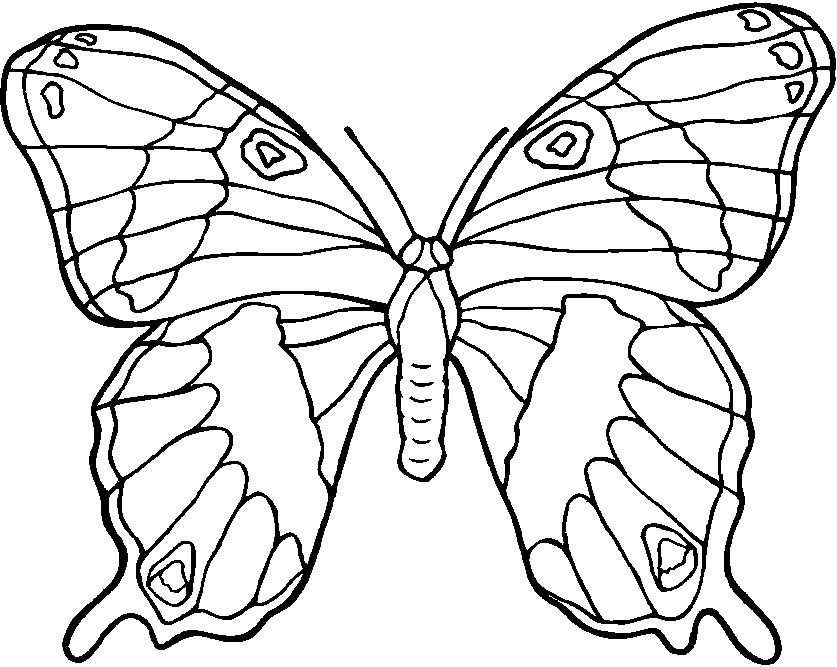 ………………..     …………………..      ……………………..      …….…………………Devinettes. a) Je suis un mois de l’année.    Je suis le mois de ………………………….b) On y range les billets et les papiers.   Je suis  un ………………………….c) On me descend et on me monte à pied.    Je suis un ………………………d) Je suis souvent au cœur des fruits.    Je suis un ……………………………e) Je suis une couleur de l’arc-en-ciel.    Je suis le …………………………….f) Je suis le jour d’avant aujourd’hui.    Je suis ……………………………….Pour chaque verbe, trouve un nom commun de la même famille.Classe les noms en deux colonnes, selon qu’ils sont masculins ou féminins. Que remarques-tu ?une coquille - une corbeille - le sommeil - du fenouil - le soleil  - de la paille - un rail - une pastille - du bétail - une citrouilleRecopie les mots suivants en les faisant précéder d’un pronom  personnel ou d’un déterminant selon le cas.Prénom : ……………………………   date : ……/……/……Orthographe : la lettre g - exercicesDans un tableau à 3 colonnes, classe les mots selon que la lettre g se prononce [ ʒ ], se prononce [g] ou ne se prononce pas.	un bourg - un aigle - une figure - la rougeole - la vengeance - un rang - un gong - la largeur - un gag - la gymnastique - le sang - un gagePour chaque verbe, trouve un nom commun de la même famille.Trouve l’intrus dans chaque série de mots.Complète les mots en choisissant la bonne graphie du son [g].Récris les mots en choisissant la bonne graphie du son  [ ʒ ].Prénom : ……………………………   date : ……/……/……Orthographe : les sons ail/aille, 
eil/eille, euil/euille, ouil/ouilleExercice de découverte de la règle.Dans un tableau à 3 colonnes, classe les mots selon qu’il s’agit de noms masculins, de noms féminins ou de verbes.paille, maille, caille, volaille, bataille, abeille, bouteille, oreille, veille, corbeille, feuille, un portefeuille, un millefeuille, citrouille, il travaille,  je me réveille, gorille, grille, quille, coquille, aiguille, œil, soleil, orteil, réveil, fauteuil, travail, bétail, fenouil, conseilPrénom : …………………………………  date : …..../……/…..                  CM1Orthographe : les sons ail/aille, eil/eille, euil/euille, ouil/ouille- exercices –Complète les groupes nominaux en ajoutant un déterminant devant chaque nom.Recopie les mots suivants en les faisant précéder d’un déterminant ou d’un pronom personnel selon le cas.Pour chaque phrase, complète les mots en ajoutant la bonne graphie des sons [aj], [ɛj], [ej], [uj].a) Le vainqueur reçoit une méd…… en récompense.b) Regarde ce petit écur..…. qui grimpe aux arbres.c) Ma vieille voiture est partie à la ferr…… .d) Les ab…… s’agitent autour de la ruche.e) Mon gâteau préféré est le millef…….. .f) Le cor…… poursse dans les mers chaudes du globe.g) Ce matin, mon rév..… n’a pas sonné.h) Je n’aime pas beaucoup la ratat…… .i) Le chien de berger surv…… le bét…… .Prénom : …………………………    date : ……/……./……Orthographe : le son [e] – exercices  CM1Barre l’intrus dans chaque colonne :Reconstitue ces mots dans lesquels on entend [e] :a) Je suis un mois.   n.a.j.i.v.r.e  …………………………….b) On me mange à 16h.   le  t.o.u.r.g.e ………………………….c) Tu écris dessus.    le  c.h.i.r.a.e ……………………………d) Il fabrique les croissants.     le  g.r.a.n.l.o.u.b.e …………………………e) Elle dure 365 jours.   l’n.é.n.a.e  ………………………………Récris chaque mot avec la graphie correcte du phonème [e] :Écris le nom correspondant au verbe :Ecris le masculin de chaque nom   Transpose la phrase suivante en remplaçant il par vous :Il chausse ses skis, il s’élance sur la neige, il tourne brusquement et il tombe.…………… chauss………… ……. skis, …………. ……….. élanc…… sur la neige, ……… tourn…….. brusquement et ……… tomb…….Dans le tableau [e] de ton cahier, relève: a) un verbe avec é en début de mot 	 …………………………………………b) quatre noms terminés par ée   ………………………………………………..c) trois adjectifs avec é en début de mot  …………………………………………………………………………………………………………………………………………….Prénom : …………………………    date : ……/……./……Orthographe : le son [ɛ] – exercices  CM1Souligne les mots dans lesquels tu entends le son [ɛ] :une espèce - un concert - se lever - du café - un dessert - encrier - le boucher - quelquefois - une échelle - un exempleLe féminin de ces adjectifs contient le son [ɛ]. Écris-le :À partir du verbe, écris un nom commun de la même famille :Utilise les syllabes pour former 5 mots :Dans les mots suivants, pourquoi n’y a-t-il pas d’accent sur le e du phonème [ɛ] ?nouvelle - poulette - antenne - greffe - guerre – belle………………………………………………………………………………………………………………………………………………………………………………………………………….Fais une phrase avec chacun des 5 mots que tu as trouvé à l’exerciceDans le tableau [ɛ] de ton cahier, relève:	a) deux noms avec ê : …………………………………………………………………..	b) trois adjectifs avec ai : ……………………………………………………………...……………………………………………………………………………………………………..	c) trois noms qui se terminent par et : ………………………………………….……………………………………………………………………………………………………..a) un tracas :  ………………………b) de l’engrais : …………………… c) la danse :  …………….………. d) le pas :  ……………….……… e) le réussite :  ……………………. f) le progrès : …………….……..… g) l’intérêt :  …………….…………a) gris : …………........................b) sérieux  : .......…………………  c) anglais  :  ……….……………... d) curieux :  ……………………… e) orageux :  ………………….… f) promis  :  ………………………… g) gros :  …………………………… h) gras :  …………………………… i) creux  :  ………………….…….…a) un creux : ……………………...b) une traverse : ………………….c) une descente : ………………… d) un arrosoir : ……………………e) un aperçu : ………………………..f) une annonce : …….……….… g) un dépôt : ……………………h) un choix : ……………………a) sage   …….……………b) large   …………….…c) rouge   …………….…d) voyage  …………………e) songe   ……………..……f) nager   ……………………g) manger …………………..h) plonger  ……..………..Asport de combat sport de combat sport de combat sport de combat  vêtement de fille vêtement de fille vêtement de fille vêtement de fille vêtement de fille contraire de méchant contraire de méchant contraire de méchant contraire de méchant contraire de méchant contraire de méchant changer de domicile changer de domicile changer de domicileSINGULIERIRELAITUGNUMELTUROTEGRERROUAFVURAISVCIGARETTEXANBUKVARBECDFASGNERFATIGUEZLEVASTERa) travailler :  le ………………………b) réveiller : le …………………………c) sommeiller :  le ……………………d) s’émerveiller :  l’……………………..e) rouiller  :  la …………………………f) fouiller  :  la ……………………………Noms masculinsNoms fémininsa) réveil : ……………………………….b) appareils :  ………………………….c) sommeil  :  …………………………d) sommeillent  :  …………………..…e) abeilles :  ……………………………f) oseille : ………………………..……g) oreille : ………………………..……h) se réveille : …………………………i) veillent : ……………………………j) orteils : …………………………..…k) corbeille : …………………………l) surveilles : …………………..……g se prononce    [ ʒ ]g se prononce    [g]g  ne se prononce  pasa) barrer :  le ………………………….b) se venger  :  la ………………….…c) nager  :  la ………………………… d) plonger :  le ………………………e) rougir  :  une ………………………f) voyager  :  le ……………………… g) manger  :  la ………………………h) ranger  :  le ……………………..…i) diriger  :  un …………………….…un ragoûtune guenillele programmeun hexagonela sagessela largeurune ménagerieun miragela longueurla gymnastiquela régularitéla gareun rangune prolongationun gorillea) du mu....etb) le tan....oc) une né....ationd) un zi….za....e) un san....lierf) du vinai....reg) un ....ideh) une piro....ei) une lan....ea) de l’oran….adeb) un bour....onc) une ména….eried) un ma....iciene) la ven....ancef) un ca....otg) l’écolo....ieh) sauva....ei) un en....inNoms masculinsNoms fémininsVerbesa) paille : ……b) rail : ……c) vitrail : ……d) volaille : …… e) veille : ……f) sommeil : ……g) orteil : ……h) groseille : …… i) seuil : ……j) deuil : ……k) rouille : ……l) bouille : ……a) sommeilles : ………………………b) réveil : ……………………………c) sommeil : …………………………d) réveille : ………………………….e) accueil : ………………………….f) conseilles : ………………………g) travaille : ………………………..h) travail : ………………………….i) surveille : ………………………..j) appareils : …………………….…k) bataille : ………………………..l) détails : ………………………….m) corbeilles : …………………….n) oreille : …………………………o) rouille : …………………………p) conseil : ………………………..q) gribouilles : ……………………r) fauteuils : ………………………bébéécolierfillettegouterpiedcafépanierrentréenezlecturepremierlettrechezénormeprécisa) s…..sirb) ....ffacerc) m…..tierd) ens.....gnere) d…..scendref) b…..sserg) diff…..renth) d…..ssina) dicter     une  …………………….…b) rentrer     la  …………………..……c) arriver      l’……………………..d) entrer       l’………………………a) boulangère  :  …………………b) fermière  :  ……………………c) bergère  :  …………………….d) postière  :  ………………………e) dernière  :  ………………………f) infirmière  :  …………………….a) léger  ………………….……b) complet    …………………….…c) fier  ……………………………d) muet  …………………….……e) cruel  …………………………..……f) premier ………………………..……g) ancien   ……………………….……h) inquiet   ……………………….……a) réveiller    le ………………….…b) sommeiller    le …………………c) rayer    une………………………d) neiger    la …………………….…e) flécher    une ……………………f) élever    un ………………………